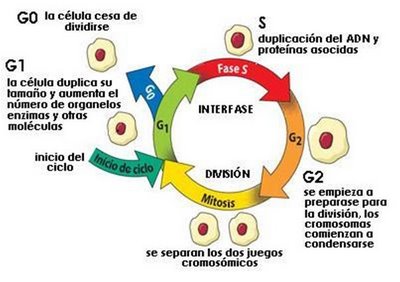 Bibliografía: Raven P:H. (2011). ciclo celular . 2017, de OpenStax Sitio web: https://es.khanacademy.org/science/biology/cellular-molecular-biology/mitosis/a/cell-cycle-phasesFases del ciclo celularFases del ciclo celularFases del ciclo celularFases del ciclo celularFases del ciclo celularFase G1Fase SFase G2Fase MFase G0También llamada fase del primer intervalo, la célula crece físicamente, copia los organelos y hace componentes moleculares que necesitará en etapas posteriores. En la fase S, la célula sintetiza una copia completa del ADN en su núcleo. También duplica una estructura de organización de microtúbulos llamada centrosoma. Los centrosomas ayudan a separar el ADN durante la fase M.Durante la fase del segundo intervalo, o fase G2, la célula crece más, hace proteínas y organelos, y comienza a reorganizar su contenido en preparación para la mitosis. La fase G2​​ termina cuando la mitosis comienza.Durante la fase mitótica (M), la célula divide su ADN duplicado y su citoplasma para hacer dos nuevas células. La fase M implica dos procesos distintos relacionados con la división: mitosis y citocinesis.En G0​, una célula no se está preparando activamente para la división, solo está llevando a cabo su trabajo. Por ejemplo, podría conducir señales como una neurona o almacenar los carbohidratos como una célula del hígado. G0​ es un estado permanente para algunas células, mientras que otras pueden reiniciar la división si reciben las señales correctas.